20.05.2020Знакомство с философской сказкой Антуана де Сент-Экзюпери «Маленький принц»Добрый день, ребята!- Стр. 250 – 264 («Маленький принц» прочитать). «Встал поутру, умылся, привел себя в порядок— и сразу же приведи в порядок свою планету».А.де Сент -  Экзюпери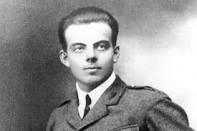 - Сегодня на уроке мы с вами познакомимся с интересными фактами жизни и французского писателя Антуана де Сент-Экзюпери, с его известным произведением «Маленький принц». Мы будем учиться анализировать художественное произведение, а также совершенствовать навыки правильного чтения.Антуан де Сент-Экзюпери рано лишился отца и рос под духовным влиянием матери. Разнообразие дарований и интересов, которым была отмечена вся его жизнь, обнаружилось у него с детства. Неистощимый в выдумках и проказах, первый заводила в шумных играх. В технике Сент-Экзюпери разбирается не хуже взрослых. Шестилетним малышом, на следующий день после поездки на паровозе, он по памяти нарисовал схему устройства локомотива. А в 12 лет впервые поднимается на самолете в воздух, и это впечатление определит затем его дальнейший жизненный путь. В школе Экзюпери – рассеянный ученик, не отличающийся усидчивостью и постоянством в работе. После окончания колледжа он готовится в военно-морское училище. Провал на экзаменах, вызванный нежеланием Сент-Экзюпери писать сочинение на предложенную тему, стал не только крахом надежд на блестящую будущность морского офицера, но и усугубил намечавшиеся уже расхождения с окружающей средой. Экзюпери уходит из высшей школы в армию, в военно-воздушные войска. Он пишет своё произведение “Маленький принц” в 1942 г., находясь на лечении после аварии в Нью-Йорке. Он издаёт его там же впервые весной 1943 г. Ни одно законченное произведение не вынашивалось им так долго, как “Маленький принц”. 31 июля 1944года, менее чем за две недели до освобождения Франции от фашистских захватчиков, военный летчик Антуан де Сент-Экзюпери погиб, выполняя боевое задание.Внимание писателя в сказке направлено к тайнам детства, к умению видеть в самом обыкновенном загадочное, умению быть искренним и открытым этому миру.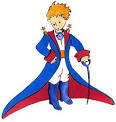  -  Произведение Экзюпери считается философским. Кто-нибудь знает, что такое философия?- Философия – это наука о вечных проблемах, о жизни, смерти, любви.- Почему сказка «Маленький принц» считается философской?( Сказка «Маленький принц» – это ключ к пониманию самых сложных тем и самых трудных проблем в жизни человека. И эти проблемы становятся доступны именно детям. Автор позволяет нам увидеть преимущества детского мира над миром взрослых. Свою книгу Экзюпери адресовал именно тем, кто способен увидеть удава в шляпе, кто способен мечтать. И в книге поднимаются 3 очень важные проблемы: проблема смысла жизни, проблема любви, проблема смерти.)- Притча – это короткая поучительная история, философский смысл которой скрыт в иносказании. Произведение Экзюпери состоит из коротких историй о разных людях. Каждая из историй рассказывает о том, какую жизнь выбирает человек под влиянием своих слабостей. Кроме того, в повести содержится много афоризмов.- Сказка – это древнейший жанр устного народно-поэтического творчества, эпическое, преимущественно прозаическое, произведение волшебного, авантюрного или бытового характера. Она всегда ориентирована на вымысел, будь то нравоучительные рассказы о животных, волшебные сказки, авантюрные повести, сатирические анекдоты. Сказка – это произведение о вымышленных героях с участием фантастических сил. Сказка даёт возможность сделать обобщение, поучение.Работа с текстом.-  Для кого была написана эта сказка?( И для детей, и для взрослых. Автор хочет, чтобы взрослые и дети лучше понимали друг друга.)-  Как вы думаете, можно ли сказать, что автор написал «Маленького принца» в том числе и для себя?( Можно сказать, Экзюпери пишет и сам для себя, вспоминая, как он был маленьким: «Я долго жил среди взрослых. Я видел их совсем близко. И от этого, признаться, не стал думать о них лучше». Благодаря этой фразе кажется, что автор прилетел в мир взрослых с планеты детей.)- Как ведёт себя повествователь в этом мире взрослых ( в сказке Экзюпери)?(Взрослые сделали так, что еще в детстве мальчик утратил веру в себя – его рисунков никто не понимал, взрослые были слишком серьёзны. Пришлось подстраиваться под их понятия: «Я говорил с ними об игре в бридж и гольф, о политике и галстуках». Герой, живя рядом со взрослыми, остаётся непонятым и одиноким: «И не с кем мне было поговорить по душам».)-  Откуда прилетел Маленький принц? Где и при каких обстоятельствах встречался с ним повествователь?(Маленький принц прилетел с маленькой планеты — астероида Б-612. Повествователь потерпел аварию в пустыне, здесь он и встречался с золотоволосым мальчиком, который просил его нарисовать барашка.)- Что мы знаем о планете – астероиде Б-612? Найдите в тексте ответ на данный вопрос.(Эту планету открыл астроном. Но ему никто не поверил, так как «он был одет по-турецки». Стоило ему доложить о своём открытии в европейском платье – и с ним все согласились».)-  Как вы думаете, какой приём использует автор, когда говорит о таком случае?(Это ирония.)- Давайте вспомним, что такое ирония? Ирония – это вид комического: осмеяние, содержащее отрицательную, осуждающую оценку того, что критикуется; тонкая, скрытая насмешка.-  Как вы думаете, почему маленький принц явился именно повествователю?(Повествователь сам сохранил детскость, непосредственность взгляда на мир, веру в чудесное. Возможно, герой-повествователь хоть и взрослый, но одинокий, как маленький принц, ему тоже не с кем поговорить по душам (между героями была еще одна общая черта – оба явились с неба). .Они видят мир одинаково, по-детски.)-  Найдите завязку.("Так я жил в одиночестве, и не с кем мне было поговорить по душам", — делится с нами рассказчик, а потом происходит его встреча с Маленьким принцем в пустыне, где лётчик потерпел аварию. Рассказчик, как и сам автор, тоже лётчик, вероятно, что Экзюпери наделил его своими собственными взглядами.)-  Дайте характеристику Маленькому принцу. Давайте создадим словесный портрет маленького принца (приведи примеры из текста).(Маленький принц – небольшого роста, мальчик с золотыми волосами. «Тоненький голосок», «серьёзный», «засыпал меня вопросами» - любознательный, Маленький принц — это ребёнок, который всё видит не так, как взрослые: он очень любознательный, общительный, вежливый, ответственный, он способен посочувствовать, но ему становится скучно с людьми серыми, занятыми рутиной.)-  Какой человек возмущает Маленького принца, и почему он называет его грибом?( Один человек вызывает возмущение героя: "Он за всю свою жизнь ни разу не понюхал цветка. Ни разу не поглядел на звезду. Он никогда никого не любил. И никогда ничего не делал".)-  Уже в первых главах сказки появляется тема ответственности. За что должен быть в ответе человек? Какое правило было у маленького принца?( Каждый должен отвечать за свою планету. «Есть такое твердое правило, — сказал мне позднее Маленький принц. — Встал поутру, умылся, привел себя в порядок — и сразу же приведи в порядок свою планету. Непременно надо каждый день выпалывать баобабы, как только их уже можно отличить от розовых кустов: молодые ростки у них почти одинаковые. Это очень скучная работа, но совсем не трудная» «А если баобаб не распознать вовремя, потом от него уже не избавишься".)-  Что такое баобаб?(Большое тропическое растение с очень толстым стволом и сильной корневой системой. Баобабы растут очень стремительно, они способны вытягиваться за ночь на несколько сантиметров.)- Почему же автор говорит нам: дети, берегитесь баобабов! Чем же они опасны?(Баобаб – сорняк. Маленький принц рассказывает о том, что если баобаб не распознать вовремя, то потом от него уже не избавиться. Он завладеет всей планетой, и его корни могут разорвать её в клочья. Поэтому и приходилось маленькому принцу постоянно выпалывать ростки баобабов. Экзюпери говорит нам о том, что, если вовремя не распознать в себе ростки дурного, за это потом можно дорого поплатиться. А чтобы нести в себе только свет и добро, душа обязана трудиться.)- Повесть наполнена метафорами и символами. Давайте вспомним, что такое метафора и символ?( Метафора - вид тропа: переносное значение слова, основанное на уподоблении одного предмета или явления другому; скрытое сравнение, построенное на сходстве или контрасте явлений.)Символ – особый образ. В отличие метафоры символ имеет не одно или несколько, а неисчерпаемое множество значений. Символ стремится вызвать ассоциации, эмоционально воздействовать на воспринимающего (читающего, слушающего, смотрящего и т. п.), "внушить" определенное впечатление, настроение, состояние и тем самым заставить увидеть в предмете или явлении их глубинную, скрытую сущность.-  Экзюпери создавал свою сказку в то время, когда его родная Франция была оккупирована фашистами. Существует мнение, что баобабы — это символ фашистской угрозы, которая не была уничтожена в зародыше, как вредное сорное растение, и привела к гибели многих людей. Писатель с помощью символического образа призывал всех людей планеты к ответственности за всё происходящее на Земле.-  Назовите важного жителя с планеты маленького принца.(На планете Маленького принца росла роза.)- Что можно о ней сказать? Давайте найдём в тексте то место, где появляется Роза. Как описывает её автор? (Гл. 8: акцентируем внимание на глаголах «прихорашивалась», «подбирала краски», «хотела показаться в блеске своей красоты», «лепестки раскрылись».)(Роза была ужасная кокетка. Например, она могла сказать Маленькому принцу: «Ах, я насилу проснулась… Прошу извинить… Я еще совсем растрепанная…»И Маленький принц не удивлялся, что она не страдает избытком скромности, потому что для него это было удивительно красивое создание. Его красавица была горда, обидчива и капризна. И Маленький принц совсем с ней измучился ( «...я ужасно боюсь сквозняков. У вас нет ширмы?»).)- Почему Маленький принц просит нарисовать намордник для барашка?(Маленький принц взрастил, взлелеял, берёг розу, он боится, что барашек может её съесть.)- Почему он этого боится?(Потому что Маленький принц любит Розу. Это был красивый и капризный цветок.)-  Стр. 264 «Размышляем о прочитанном»  (2. ЧТО В ЭТОМ ПРОИЗВЕДЕНИИ…)  (ответ записать в тетрадь).(Присылать до 19:00, 20.05.2020)22.05.2020«Маленький принц»: вечные истины в сказкеХод урокаI. – Добрый день, ребята!II. - В чём смысл человеческой жизни? Как найти верного друга и не потерять его? Как сохранить любовь и взять на себя ответственность за судьбу другого человека? Какие ценности выше: духовные или материальные? Вы скажете, что над этими вопросами размышляют только взрослые? Оказывается, нет. Эти проблемы волнуют и детей. Экзюпери позволил нам увидеть преимущества детского мира над миром взрослых. Сказка «Маленький принц» – это ключ к пониманию самых сложных тем и самых трудных проблем в жизни человека. Это светлое и жизнеутверждающее произведение с глубоким философским смыслом, предназначенное для людей любого возраста. Вспомним историю создания сказки. Представим себе далёкий тревожный 1942 год. Экзюпери живёт в Америке, он оторван от Родины, друзей. Тоскливое настроение не покидает его. И именно в такой трагический период он написал бесконечно добрую книгу, в которой утверждаются высшие человеческие ценности. Книга принесла автору бессмертие. Её читают на всех континентах на разных языках и взрослые и дети. Попробуем разобраться в её секретах и ответить на вопрос: что в жизни важнее всего?III. Актуализация опорных знаний. 1. Литературная викторина на лучшее знание текста сказки.От чьего лица ведется повествование?Где произошла встреча героя с Маленьким принцем?С кем отправился Маленький принц в свое путешествие?Сколько вулканов было на планете Маленького принца?С какой планеты, по мнению рассказчика, прилетел маленький принц?Что больше всего любил наблюдать Маленький принц?На какой планете хотел бы остаться Маленький принц во время странствий?У какой планеты неплохая репутация?Какой цветок рос на планете маленького принца?Кто жил в ящике у Маленького принца?Как рассказчик оказался в пустыне?Кто скучен, по мнению лиса?Чем закончилось произведение? (ответить устно).IV. Работа по теме урока.В поисках друзей, в надежде обрести истинную любовь Маленький принц отправился в своё путешествие по чужим мирам. Герой встречался с людьми, посвятившими свою жизнь неразумным целям. Он увидел бессмысленность их жизни, поклонение мнимым идеалам.Из всех персонажей заслуживает уважения только фонарщик, «потому что он думает не только о себе». Но «верность обычаю» бедного фонарщика, который обречён на то, чтобы без отдыха зажигать и гасить свой никому не нужный фонарь, так же нелепа и грустна.Каждый из обитателей астероидов считает ценностью что-то одно: власть, деньги, славу, чинопочитание. Такие ценности не сделали их счастливыми, ибо они ложные. Обитатели астероидов не могут восторгаться красотой, дружить, любить, они забыли о своей планете. Они живут материальным, забыв, что у человека есть ещё и душа.Они не раскаиваются в плохом, никто не вспоминает ни об одном добром деле. Понять, плох или хорош твой поступок, можно только через общение с другими людьми, а обитатели астероидов одиноки в своём мирке, любят только себя. Им невозможно понять, что значит вместе, с другими людьми и для других. Судьба их печальна, но никто не взывает о помощи, не видит в чистом, светлом образе Маленького принца доброго посланника судьбы, спасителя. Только человек с богатым внутренним миром и стремящийся к духовному самосовершенствованию имеет право называться личностью.Cамое важное в мире - это дружба, любовь, верность, взаимопонимание, милосердие, доброта и все те морально-нравственные ценности, о которых вы только что упомянули. Читайте и перечитывайте эту книгу. Она интересна в любом возрасте. Сейчас вы воспринимаете её как сказку, а через некоторое время, когда станете старше, эта книга откроется вам по-другому. Она никогда не утратит своей духовной ценности.СПИОК ЛИТЕРАТУРЫ НА ЛЕТО для 7 классаОБЯЗАТЕЛЬНАЯ ЛИТЕРАТУРАУстное народное творчествоПредания.Былины «Вольга и Микула Селянинович», «Илья Муромец и Соловей-разбойник», «Добрыня и Змей», Алёша Попович и Тугарин Змей», «Садко» и др.Древнерусская литература«Повесть временных лет»«Повесть о Петре и Февронии Муромских»Русская литература 18 векаМ.В.Ломоносов. «Ода на день восшествия на всероссийский престол Её Величества Государыни Императрицы Елисаветы Петровны 1747 года» и др.Русская литература 19 векаА.С. Пушкин. Поэмы «Полтава», «Медный всадник», «Песнь о вещем Олеге», драма «Борис Годунов», «Станционный смотритель» М.Ю. Лермонтов «Песнь про купца Ивана Васильевича, молодого опричника и удалого купца Калашникова». СтихотворенияН.В. Гоголь. Повесть «Тарас Бульба»И.С. Тургенев. Сборник рассказов «Записки охотника». Стихотворения в прозе (на выбор)Н.А.Некрасов. Поэма «Русские женщины». Стихотворения «Размышления у парадного подъезда…», «Вчерашний день, часу в шестом…» М.Е. Салтыков-Щедрин. Сказки («Повесть о то, как один мужик двух генералов прокормил» и др. на выбор)Л.Н. Толстой. Трилогия «Детство. Отрочество. Юность»А.П. Чехов. Рассказы «Хамелеон», «Налим», «Экзамен», «Злоумышленник», «Размазня», «Бумажник» и др.И.А. Бунин. Рассказы (на выбор)М.Горький. Рассказ «Старуха Изергиль»Л.Н. Андреев. РассказыА.П. Платонов. Рассказы «Юшка», «Неизвестный цветок»В.А. Абрамов. Рассказы (на выбор)Е.И.Носов. Рассказы (на выбор)Ю.П. Казаков. Рассказы (на выбор)Зарубежная литератураР.Бёрнс. СтихотворенияДж.Байрон. СтихотворенияО.Генри. Рассказы (на выбор)Р.Бредбери. Рассказы и новеллы (на выбор)ДОПОЛНИТЕЛЬНАЯ ЛИТЕРАТУРАО твоих ровесникахВ. Богомолов. Повесть «Иван»Л. Пантелеев. Повесть «Лёнька Пантелеев»Ю. Нагибин. Рассказ «Эхо»А. Маршалл. Повесть «Я умею прыгать через лужи»Р. Погодин. Рассказы «Послевоенный суп», «Хлеб с солью» и др.В. Железников. Повесть «Путешественник с багажом»,О природе и животныхВ. Бианки. Рассказы «Одинец», «Мурзик», «Аскыр» и др.Г. Троепольский. Повесть «Белый Бим Чёрное ухо»Классика отечественной литературыА. Куприн. Рассказ «Воробей», «Игрушка», «Изумруд», «Страшная минута», «Странный случай», «Друзья», «Чужой хлеб» и др.Л. Толстой. Повесть из трилогии «Отрочество», «Юность»А.П. Чехов. Рассказы «Жалобная книга», «Налим», «Ванька» и др.Зарубежная литератураЧ.Диккенс. Роман «Приключения Оливера Твиста»Ш. Бронте. Роман «Джен Эйр»В. Скот. Роман «Айвенго»М. Твен. Роман «Принц и нищий»Майн Рид. Роман «Всадник без головы»Л.Пиранделло. Новелла «Черепаха»Приключения, фантастикаА. Беляев. Роман «Ариэль»Ж.Верн. Романы «Таинственный остров»И. Ефремов. Роман «На краю Ойкумены»Ф. Купер. Роман «Последний из могикан»Г. Уэллс. Роман «Человек-невидимка»К. Булычев. Роман «Миллион приключений»Р. Бредбери. Рассказ «Ржавчина» и др.